ДокладРАЗВИТИЕ ВОКАЛЬНЫХ ДАННЫХ У УЧАЩИХСЯ 5-7 КЛАССОВ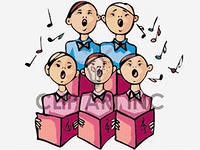 	Подготовила	 Учитель музыки                                                                               МОУ СОШ №11                                                                               Акопян Наталья Владимировна	Г. ТуапсеСреди видов деятельности школьников 5-7 классов на уроках музыки вокал занимает одно из главных мест. Вокал считается основополагающим в постижении музыкального искусства, о чем некогда писал Н.Г. Чернышевский: «Пение первоначально и существенно подобно разговору».Функции вокала полезны и привлекательны для каждого ребёнка. Важно также, что вокальное пение, являясь наиболее доступной формой исполнительства, активно вовлекает детей в творческий процесс. Поэтому в общеобразовательной школе оно рассматривается как действенное средство воспитания вкусов учащихся, повышения их общей музыкальной культуры, проникновения песни в быт российской семьи.Цель вокального пения на уроках музыки – способствовать творческой самореализации учащихся посредством вокального исполнительства.Задачи:Образовательные: постановка и развитие голоса, формирование вокально-хоровых навыков, знакомство с вокальным репертуаром русских и зарубежных композиторов, а так же знакомство с произведениями местных композиторов и т.д..Воспитательные: воспитание вокального слуха как важного фактора пения в единой певческой манере, воспитание организованности, внимания, ответственности в момент коллективного исполнения.Развивающие: развитие музыкальных способностей, интереса к вокалу. Учитель музыки несёт ответственность за воспитание правильного, здорового вокального голоса своих учащихся. Даже самый заурядный голос можно и нужно развивать. От учителя требуется знание особенностей развития голоса учащихся, так как требования, которые он предъявляет к детям, должны всегда соответствовать их возрастным возможностям. Также педагогу самому необходимо обладать хорошим музыкальным слухом, правильно говорить и петь. Учитель должен уметь пользоваться своим голосом, потому что дети в процессе обучения непременно будут ему подражать.За школьный период голос учащегося проходит несколько стадий развития. Эти стадии связаны с формированием пола, физическим и нервно-психическим ростом ребёнка.У младших школьников (до 10-11 лет) голос имеет чисто детское звучание. Рост ребёнка этого возраста идёт плавно, и в его голосе нет существенных изменений.По мере роста ребёнка механизм голосового аппарата изменяется. В гортани развивается очень важная мышца - голосовая. Её строение постепенно усложняется, и к 12-13 годам она начинает управлять всей работой голосовых связок, которые приобретают упругость. Колебание связок перестаёт быть только краевым, оно распространяется на голосовую складку, и голос делается сильнее и компактнее («собраннее», «полнее»).В связи с ростом голосовых аппаратов детские голосовые диапазоны нельзя определить как постоянные. Даже для одного возраста они разные и зависят от систематических упражнений, овладения голосовыми регистрами, а также от индивидуальных различий. К 10-12 годам происходит разделение детских голосов на дискантов и альтов. Дискант - высокий детский голос. Его диапазон: «до» первой октавы - «си» второй. Этот голос подвижен и гибок, способен выразительно исполнять различные напевные мелодические рисунки. Альт - низкий детский голос. Его диапазон: «соль» малой октавы - «фа» второй октавы. Альт отличается густым сильным звуком, менее подвижным, чем у дисконта. Может звучать ярко и выразительно.Развитие голоса у учащихся основной школы проходит три основных этапа: предмутационный, мутационный и послемутационный. Если во время мутации мальчики сами обыкновенно перестают петь - они не могут или им трудно петь, то в предмутационном периоде, когда затруднение в пении ещё выражено слабо, мальчики часто стараются перебороть явления приближающейся мутации, принося огромный вред своему хрупкому голосу. В послемутационный период (17-18 лет), когда голосовой аппарат ещё не пришел к полной норме, неправильное пение особенно опасно, так как угрожает срывом голоса.Таким образом, значительные и быстрые изменения голосового аппарата учащихся требуют от учителя музыки глубокого знания физиологии и индивидуального подхода на уроках к каждому ребёнку. В основе выразительного пения лежит развитие вокальных навыков . К основным вокальным навыкам относятся:- звукообразование;- певческое дыхание;- артикуляция;- слуховые навыки;- дикция;- эмоциональная выразительность исполнения.Необходимым условием правильного вокала является певческая установка. Под термином «певческая установка» понимается комплекс обязательных требований – стоять или сидеть подтянуто, ненапряженно, развернув плечи и держа голову прямо. Так как эти требования способствуют правильному звукообразованию, формирование певческой установки – очень важный и во многом определяющий момент вокального исполнения.Певческая установка непосредственно связана с навыком певческого дыхания. Тремя составляющими дыхания являются: вдох, мгновенная задержка дыхания и выдох. С певческим дыханием связано понятие певческой опоры. В вокале она обеспечивает наилучшие качества вокального звука.Звукообразование - это не только «атака» звука, т. е. момент его возникновения, но и последующее за ним звучание. Первым требованием при воспитании у учащихся певческого звукообразования является воспитание напевного, протяжного звучания голоса. Умение правильно интонировать по внутрислуховому представлению является составной частью навыка звукообразования и тесно связано с целенаправленным управлением регистровым звучанием. Последнее предопределяет и такое качество вокальной техники, как подвижность голоса.Формирование навыка артикуляции предполагает становление тембрального родства гласных, главным условием чего является стремление сохранить устойчивое положение гортани при пении различных гласных.Правильному формированию певческого звука способствует также манера произнесения слов – дикция. Одной из специфических особенностей певческой дикции является «перенесение» последнего звука в слоге к началу следующего за ним слога, что в итоге способствует протяженности гласного звука в слоге. При этом роль согласных нисколько не должна приуменьшаться.Установлено , что развитие эмоциональности и формирование вокально-хоровых навыков тесно взаимосвязаны: эмоционально окрашенное пение содействует активизации ряда вокально-формирующих процессов, влияет на певческую интонацию. Эмоциональное отношение должно проявляться на всех фазах разучивания произведения. Как показали наблюдения, эмоциональная настроенность и правильная готовность к пению — важные закономерности, характеризующие нормальное звучание детского певческого голоса. Анализ проведенных наблюдений показал, что наиболее рациональное и здоровое пение в коллективном обучении такое, при котором функционирует весь сложный нервно-двигательный голосообразующий аппарат. При таких условиях возможно постепенное и систематическое совершенствование эмоционального исполнения школьников.В практике существуют две группы музыкально-певческих упражнений. Первая группа — это те упражнения, которые последовательно и в определенной системе осуществляют накопление вокально-хоровых навыков. Они не связаны с изучаемым певческим материалом. В таких упражнениях постепенно формируются навыки широкого дыхания, чистого унисона, протяжного, напевного звука, точного интонирования тона и полутона и т. д. Учителя музыки  составляют специальные попевки-упражнения, учитывая особенности своих классов или коллективов. При этом важно помнить, что обязательными компонентами упражнений должны быть: повторность, определенная организация и целенаправленность на улучшение качества голосообразования. Сущность вокального упражнения определяют два последних из них. Любое вокальное упражнение превратится в бесполезное повторение, если оно не будет специально организовано в соответствии с конкретно поставленной целью. Так, различные звуки в пределах диапазона можно петь отдельно, бессистемно много раз. Но от этого их звучание не выравнивается, даже если мы поставим перед собой эту цель. Когда же мы отдельные звуки расставим поступенно (по три-пять звуков) и будем специально их петь связно, напевно на какой-либо слог, то есть специально организуем повторение всех звуков в задуманной последовательности, такие упражнения будут способствовать выравниванию звучания голоса». А. Менабени предлагает ряд полезных рекомендаций при отборе упражнений для данной группы:1. Упражнения должны быть простыми по мелодическому и ритмическому рисунку, легко запоминаться.2. Пение не может совсем не выражать никаких эмоций, поэтому даже при пении упражнений необходимо стремиться к определенной эмоциональной окраске голоса. Пение лучше ассоциировать с радостным настроением, поэтому упражнения чаще даются в мажоре.Развитие вокально-хоровых навыков глубоко взаимосвязано с развитием мышления, наблюдательности, памяти, воображения, внимания и воли, и другими свойствами личности; способствует воспитанию у детей лучших человеческих качеств, а также укрепляет здоровье через дыхательную и сердечно-сосудистую системы ребёнка.Вовлечение учащихся в музыкальный творческий процесс в доступной каждому ребёнку форме пения способствует формированию общей музыкальной культуры, приобщает детей к подлинным нравственным и моральным ценностям, чем ослабляет разрушающее действие на личность средств массовой информации и уличной среды.Выразительность исполнения выступает как условие эстетического воспитания детей средствами вокального искусства и достигается за счёт: мимики, выражения глаз, жестов и движений; богатства тембровых красок голоса; динамических оттенков и отточенности фразировки; чистоты интонирования; разборчивости и осмысленности дикции; темпа; пауз и цезур, имеющих синтаксическое значение. Выразительность исполнения формируется на основе осмысления содержания музыкального произведения и его эмоционального переживания детьми.Вокальная работа над произведением условно состоит из следующих этапов: ознакомление с песней, освоение мелодии и текста, работа над выразительностью исполнения, закрепление и повторение.Ознакомление начинается с показа произведения учителем, видеоролик или исполнение певцом в записи, цел  - заинтересовать учащихся предлагаемой песней.Показ подразумевает краткую беседу. Анализ средств  музыкальной выразительности. Разучивание песни по фразам. В процессе разучивания можно использовать исполнение хорошо интонируемых детей.Вокальное пение, как исполнительское искусство, - наиболее доступный и любимый вид детского творчества. Оно не требует каких-либо дополнительных затрат, так как человеческий голос универсален и общедоступен. Исполняя музыкальное произведение, ребенок не только приобщается к музыкальной культуре, но и сам создает музыкальную культуру, художественные ценности. Песня — это драгоценная область музыкально-поэтического искусства. «В известном смысле можно сказать, — пишет Д. Б. Кабалевский, — что с песни начинается и на песню опирается почти вся музыка» . Поэтому так важно, чтобы наши ученики полюбили песню, умели ее красиво и правильно исполнять, чтобы несли песенную культуру в жизнь.Литература«Методика музыкального воспитания младших школьников» М.С. Осеннева Л.А. Безбородова –М. 2001.Кабалевский Д.Б. Как рассказывать детям о музыке.- М., 1977.Струве Г.А. Школьный хор.- М., Просвещение, 1981.Стулова Г.П. Развитие детского голоса в процессе обучения пению.- М., Прометей, 1992.